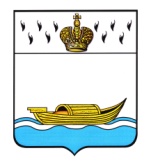         АДМИНИСТРАЦИЯ        Вышневолоцкого городского округа                                              Постановлениеот 21.02.2020.                                                                                                   № 108                                          г. Вышний ВолочекОб утверждении Положения о комиссии по противодействию коррупции в муниципальном образовании Вышневолоцкий городской округ Тверской областиВ соответствии с Федеральным законом от 06.10.2003 № 131-ФЗ «Об общих принципах организации местного самоуправления в Российской Федерации», Федеральным законом от 25.12.2008 № 273-ФЗ «О противодействии коррупции», Законом Тверской области от 09.06.2009 № 39-ЗО «О противодействии коррупции в Тверской области», Уставом Вышневолоцкого городского округа Тверской области, Администрация Вышневолоцкого городского округа постановляет:Утвердить Положение о комиссии по противодействию коррупции в муниципальном образовании Вышневолоцкий городской округ Тверской области (прилагается).Настоящее постановление вступает в силу со дня его официального опубликования.Настоящее постановление подлежит официальному опубликованию в газете «Вышневолоцкая правда» и размещению на официальном сайте муниципального образования Вышневолоцкий городской округ Тверской области в информационно-телекоммуникационной сети «Интернет».Глава Вышневолоцкого городского округа                                          Н.П. РощинаПоложениео комиссии по противодействию коррупции муниципального образования Вышневолоцкий городской округ Тверской областиОбщие положения1.1. Комиссия по противодействию коррупции муниципального образования Вышневолоцкий городской округ Тверской области (далее – Комиссия) образована с целью разработки предложений, направленных на осуществление мер по противодействию коррупции в границах Вышневолоцкого городского округа Тверской области.1.2. Комиссия в своей деятельности руководствуется Конституцией Российской Федерации, федеральными конституционными законами, федеральными законами, указами и распоряжениями Президента Российской Федерации, постановлениями и распоряжениями Правительства Российской Федерации, Уставом Тверской области, законами Тверской области, постановлениями и распоряжениями Губернатора Тверской области и Правительства Тверской области, Уставом муниципального образования Вышневолоцкий городской округ Тверской области, а также настоящим Положением.2. Основные задачи и функции Комиссии2.1. Основными задачами Комиссии являются:2.1.1. разработка предложений, направленных на осуществление мер по противодействию коррупции в границах Вышневолоцкого городского округа Тверской области;2.1.2. подготовка проектов нормативных правовых актов органов местного самоуправления Вышневолоцкого городского округа по усилению противодействия коррупции;2.1.3. разработка организационно-правовых мероприятий по контролю за исполнением нормативных правовых актов по вопросам противодействия коррупции;2.1.4. обеспечение взаимодействия органов местного самоуправления с правоохранительными органами, предприятиями, учреждениями, организациями и общественными объединениями Вышневолоцкого городского округа Тверской области по вопросам противодействия коррупции;2.1.5. разработка рекомендаций по вопросам противодействия коррупции;2.1.6. осуществление антикоррупционного мониторинга в границах муниципального образования Вышневолоцкий городской округ Тверской области;2.1.7. участие в повышении правовой культуры населения и муниципальных служащих в границах муниципального образования Вышневолоцкий городской округ Тверской области.2.2. В соответствии с возложенными на нее задачами Комиссия выполняет функции:2.2.1. подготавливает для Главы Вышневолоцкого городского округа и Думы Вышневолоцкого городского округа информацию о ходе исполнения законов и других правовых актов по вопросам противодействия коррупции на территории муниципального образования;2.2.2. получает от исполнительных органов государственной власти Тверской области, органов местного самоуправления, предприятий, учреждений, организаций и общественных объединений информацию и материалы, необходимые для осуществления деятельности Комиссии;2.2.3. разрабатывает для органов местного самоуправления Вышневолоцкого городского округа и их структурных подразделений рекомендации по устранению фактов, способствующих проявлению коррупции.Комиссия может выполнять и другие функции в пределах своей компетенции.3. Права Комиссии3.1. Комиссия для решения возложенных на нее задач обладает правами:запрашивать и получать в установленном порядке у структурных подразделений Администрации Вышневолоцкого городского округа, предприятий, учреждений, организаций и общественных объединений Вышневолоцкого городского округа необходимые для осуществления деятельности материалы и информацию;заслушивать на своих заседаниях членов Комиссии, а также не входящих в ее состав представителей структурных подразделений Администрации Вышневолоцкого городского округа (по согласованию), представителей правоохранительных органов, предприятий, учреждений, организаций и общественных объединений Вышневолоцкого городского округа (по согласованию) по вопросам, отнесенным к компетенции Комиссии;привлекать для участия в работе Комиссии представителей органов местного самоуправления Вышневолоцкого городского округа, представителей структурных подразделений Администрации Вышневолоцкого городского округа, правоохранительных органов, предприятий, учреждений, организаций и общественных объединений Вышневолоцкого городского округа (по согласованию с их руководителями);взаимодействовать с исполнительными органами государственной власти Тверской области, органами местного самоуправления Вышневолоцкого городского округа, правоохранительными органами, предприятиями, учреждениями, организациями и общественными объединениями;образовывать при необходимости рабочие группы для оперативной и качественной подготовки документов и решений по отдельным вопросам, связанным с выполнением возложенных на Комиссию задач;привлекать экспертов для проведения специализированной экспертизы по вопросам, выносимым на рассмотрение Комиссии;иными правами в пределах своей компетенции.Состав КомиссииКомиссия образуется распоряжением Администрации Вышневолоцкого городского округа.В состав Комиссии входят: председатель, заместитель председателя, секретарь и члены Комиссии. Персональный состав Комиссии утверждается распоряжением Администрации Вышневолоцкого городского округа.Председателем Комиссии является Глава Вышневолоцкого городского округа.Заместителем председателя Комиссии является заместитель Главы Администрации Вышневолоцкого городского округа.Члены Комиссии: представители органов местного самоуправления Вышневолоцкого городского округа, руководители структурных подразделений Администрации Вышневолоцкого городского округа, представители правоохранительных органов, организаций и общественных объединений (по согласованию).В состав Комиссии могут быть включены иные должностные лица подразделений иных территориальных органов федеральных органов исполнительной власти, органов местного самоуправления Вышневолоцкого городского округа, по согласованию с соответствующими органами.Организация деятельности КомиссииКомиссия осуществляет свою деятельность в соответствии с планом работы Комиссии. План работы Комиссии ежегодно утверждается председателем Комиссии.Планирование работы Комиссии осуществляется на год. Основной формой работы Комиссии являются заседания.Заседания Комиссии проводятся согласно с планом работы Комиссии по мере необходимости, но не реже одного раза в квартал.Подготовка материалов к заседанию Комиссии осуществляется представителями тех органов, к ведению которых относятся рассматриваемые вопросы.Заседание Комиссии ведет председатель Комиссии или по его поручению заместитель председателя Комиссии.Члены Комиссии обладают равными правами при подготовке и обсуждении рассматриваемых на заседании вопросов.Члены Комиссии не вправе делегировать свои полномочия иным лицам. В случае невозможности присутствия члена Комиссии на заседании он обязан заблаговременно известить об этом председателя Комиссии.Заседание Комиссии считается правомочным, если на нем присутствует более половины ее членов.В зависимости от рассматриваемых вопросов к участию в заседаниях Комиссии могут привлекаться иные лица.Решения, принимаемые на заседании Комиссии, принимаются простым большинством голосов от числа присутствующих на заседании и оформляются протоколом, который подписывает председательствующий на заседании и секретарь Комиссии. При равенстве голосов голос председательствующего является решающим.Решения, принимаемые Комиссией в соответствии с ее компетенцией, носят рекомендательный характер.Полномочия председателя Комиссии:осуществляет руководство ее деятельностью;дает поручения членам Комиссии по вопросам, отнесенным к компетенции Комиссии;ведет заседания Комиссии;утверждает план работы Комиссии;подписывает протоколы заседаний Комиссии;представляет Комиссию по вопросам, отнесенным к ее компетенции.По решению председателя Комиссии заместитель председателя Комиссии:замещает председателя Комиссии в его отсутствие, ведет заседания Комиссии и подписывает протоколы заседаний Комиссии;дает поручения в пределах своей компетенции;представляет Комиссию во взаимоотношениях с федеральными органами государственной власти, органами государственной власти Тверской области, органами местного самоуправления Вышневолоцкого городского округа, предприятиями, учреждениями, организациями и общественными объединениями, расположенными на территории муниципального образования Вышневолоцкий городской округ Тверской области;осуществляет взаимодействие с отделом по профилактике правонарушений коррупционной направленности Главного управления региональной безопасности Тверской области. Секретарь Комиссии:извещает членов Комиссии и приглашенных на ее заседание лиц о месте и времени проведения заседания, о повестке дня;рассылает проекты документов, подлежащих обсуждению на заседании Комиссии;ведет протокол заседания Комиссии;представляет в Управление по обеспечению деятельности Администрации Вышневолоцкого городского округа для размещения на сайте муниципального образования Вышневолоцкий городской округ Тверской области муниципальные правовые акты Администрации Вышневолоцкого городского округа, касающиеся вопросов противодействия коррупции, а также документы и материалы о работе комиссии.Члены Комиссии имеют право:знакомиться с документами и материалами Комиссии, непосредственно касающимися деятельности Комиссии;выступать на заседаниях Комиссии, вносить предложения по вопросам, входящим в компетенцию Комиссии;голосовать на заседаниях Комиссии;излагать в случае несогласия с решением Комиссии в письменной форме особое мнение;организовывать подготовку вопросов, выносимых на рассмотрение Комиссии в соответствии с планом заседаний Комиссии, решениями Комиссии, поручениями председателя Комиссии.Обеспечение деятельности Комиссии Организационно-техническое обеспечение деятельности Комиссии осуществляет Управление по обеспечению деятельности Администрации Вышневолоцкого городского округа и отдел по безопасности и взаимодействию с правоохранительными органами.Информационно-аналитическое обеспечение деятельности Комиссии осуществляют структурные подразделения Администрации Вышневолоцкого городского округа.Глава Вышневолоцкого городского округа                                       Н.П. РощинаПриложение к постановлению Администрации Вышневолоцкого городского округаот 21.02.2020 № 108